Dear Parent/Guardian,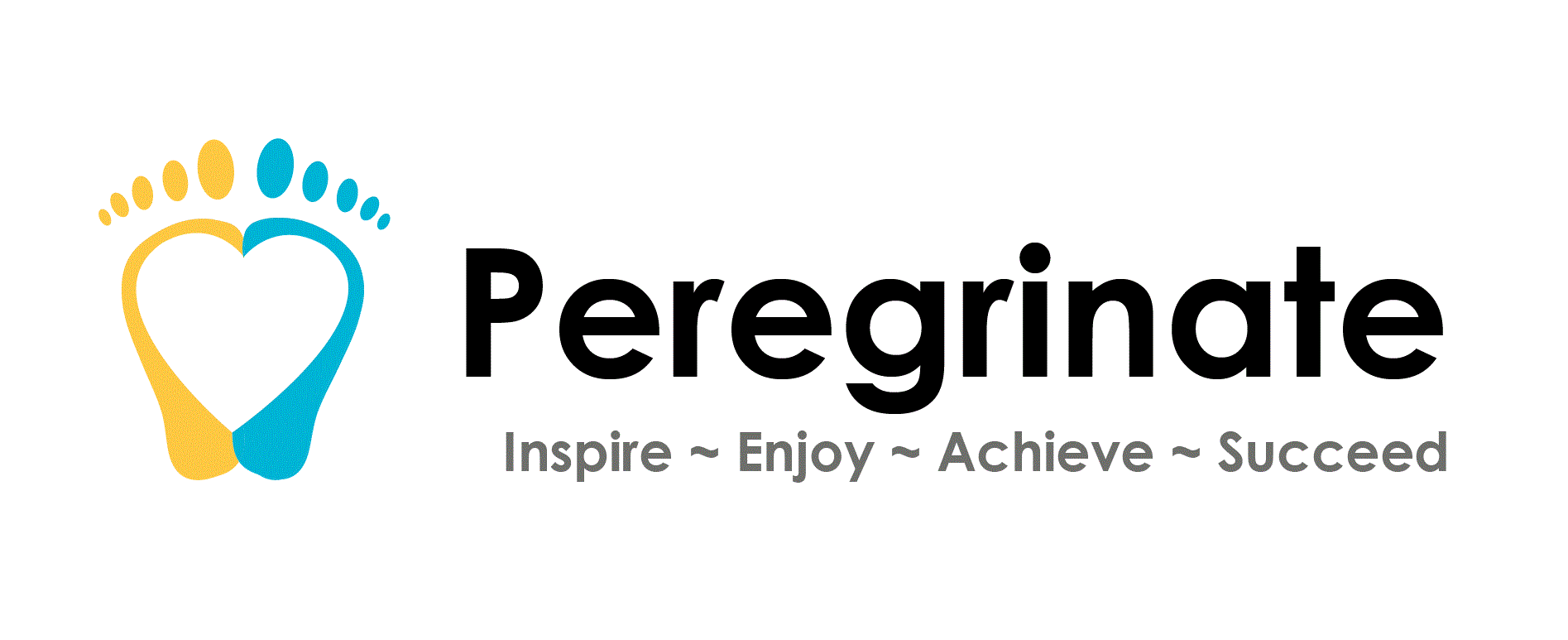 		It is with regret that I am forced to remind you of some of our rules that have been regularly broken this term and ask for your co-operation in tackling the issues;Mobile phones, smart watches or connective devices are banned from school altogether. If your child has a phone in school it will be returned on the first occasion at the end of the day. Any further occasions the phone will be locked in the office and must be collected by a parent at an arranged appointment. If your child is found in possession of a device and does not hand it to staff they will be removed from the premises.Smoking, vaping or possession of cigarettes, papers, tobacco, lighters or vapes are banned from school as our buildings are children’s centres and smoking is illegal under the age of 16. It is also illegal to provide those under 18 with smoking products, repeat offenders will result in a report being made to Social Services to have the source of smoking products investigated. If your child is in possession of smoking goods they will be removed from the premises.Hooded clothing and hats are not permitted in school or in company vehicles. This rule was requested by learners to ease feelings of intimidation. Jackets/coats are allowed however must not had hoods. If your child attends in hooded clothing they will not be permitted entry to the premises.Might I remind you that our transport service is to bring learners to school in the morning and return them home after school only.Should your child be removed from the premises as outlined above, or due to poor behaviour/attitude we will inform parents via telephone and travel arrangements must be made from home.There is a large waiting area outside both buildings for learners to stand safely away from the road while waiting to be collected.I appreciate your understanding in these matters and hope you can relay the information to your child. We have a group of new faces in our school and we often have to be very strict early on to ensure an atmosphere where teaching and learning is possible.Kind regards,Christy MollanCompany DirectorPeregrinate Ltd.